李运富 教授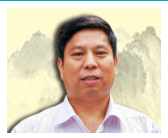 1 基本介绍 1988年湖南师范大学汉语史专业硕士生毕业，1996年北京师范大学汉语文字学专业博士生毕业，分别获文学硕士学位和文学博士学位。现任北京师范大学教授、博士研究生导师、文学院学术委员会副主任、《励耘学刊》（语言卷）主编；兼任《古汉语研究》编委、全国人大立法用语规范化专家咨询委员会委员、北京市哲学社会科学研究规划专家组成员、中国文字学会理事等；曾任北京师范大学汉语言文字学研究所所长、中国语言文化学会副会长等。任教专业：文学-中国语言文学类 　　性别：男 　　所在院系：北京师范大学文学院 　　李运富，1957年出生，湖南衡阳常宁人。现任北京师范大学教授、博士研究生导师、文学院学术委员会副主任、《励耘学刊》（语言卷）主编；兼任《古汉语研究》编委、全国人大立法用语规范化专家咨询委员会委员、北京市哲学社会科学研究规划专家组成员、中国文字学会理事等；曾任北京师范大学汉语言文字学研究所所长、中国语言文化学会副会长等。主要从事汉语言文字学的教学、科研和古文献的整理、释读工作。已出版各种著作和教材10多部（含合作），在《中国社会科学》、《中国语文》、《语言文字应用》、《古汉语研究》、《语言研究》、《中国语文通讯》（香港）、《中国出土文献研究》（日本）等国内外重要期刊上发表学术论文100多篇。多次应邀赴外国和国内高等院校或有关单位讲学。 2 个人简历 任职：1996.08-至今：在北京师范大学任副教授、教授、博士生导师 1993.09-1996.07：在北京师范大学读汉语文字学博士研究生，获文学博士学位1988.07-1993.08：在湖南师范大学任讲师、副教授 　1985.09-1988.06：在湖南师范大学读汉语史硕士研究生，获文学硕士学位 1982.02-1985.08：在湖南衡阳师范专科学校任教 　　1981.02-1982.01：在北京师范大学中文系进修1978.03-1980.12：在湖南衡阳师范专科学校中国语言文学系学习研究方向：主要从事汉语言文字学的教学、科研和古文献的整理、释读等工作。讲授过古代汉语、汉语修辞学、古汉语语法学、汉字学、汉字史、训诂学、古文字学、文献阅读、中国古代语言学史等本科和硕士学位课程。已出版各种著作10余部（含合作），发表学术论文100余篇。 3 贡献 成就：现任北京师范大学教授、博士研究生导师、文学院学术委员会副主任、《励耘学刊》（语言卷）主编；重要事件：曾任北京师范大学汉语言文字学研究所所长、中国语言文化学会副会长等。1996年北京师范大学汉语文字学专业博士生毕业，分别获文学硕士学位和文学博士学位。兼任《古汉语研究》编委、全国人大立法用语规范化专家咨询委员会委员、北京市哲学社会科学研究规划专家组成员、中国文字学会理事等 4 学术成果 　　二十世纪语言学研究概观（湖南师范大学校级项目1990-1991） 论文（部分代表作，按发表时间顺序排列）：《“余予古今字”考辨》,《古汉语研究》（2008）《成语“一丝不挂”源流考辨》，新加坡《愿海》第58期（2008）《略谈源自佛教的汉语熟语（下）》，新加坡《愿海》第57期（2008）《略谈源自佛教的汉语熟语（上）》，新加坡《愿海》第56期（2008）《早期有关“古今字”的表述用语及材料辨析》，《励耘学刊》（2007）《训诂材料的分析与汉语学术史的研究》，《长春师范学院学报》（2007）《论汉字结构的演变》，《河北大学学报》（2007）《论汉字起源的具体所指》，《民俗典籍文字研究（第4集）》（商务印书馆，2006）《汉字性质综论》，《北京师范大学学报》（2006） 　　《关于“异体字”的几个问题》，《语言文字应用》（2006）《汉字语用学论纲》，《励耘学刊（语言卷）》（2005）《论出土文本字词关系的考证及表述》，《古汉语研究》（2005）《字理与字理教学》，《吉首大学学报》（2005）《章太炎黄侃先生的文字学研究》，《古汉语研究》（2004）《楚简“言菐”字及相关诸字考辩》，日本《中国出土资料研究》第7号，2003.7 　　《《包山楚简》“言菐”义解诂》，古汉语研究2003.1 　　《论汉字的记录职能（下）》，《徐州师范大学学报》（2003）《论汉字的记录职能（上）》，《徐州师范大学学报》（2003）《中学语文教材文言文注释应注意的几个问题》，《课程•教材•教法》（2002）《试论地名标准化“语文标准”的原则问题》，《语言文字应用》（2002）《散文名篇《春》修辞解析疑误二则》，《汉语学习》（2002）《论汉字的字际关系》，《语言》第3卷（首都师范大学出版社，2002）《《孟子》“蹴尔而与之，乞人不屑也”疑诂》，《古籍整理研究学刊》（2002）《现代形声字的判定及“类义符”和“类声符”》，《古汉语论集（第三集）》，《岳鹿书社》（2002）《传统语言文字学在现代语文教学中的应用》，《陕西师范大学学报》（2002）《继承优秀文化传统开创现代学术新风》，《古籍整理研究学刊》（2001）《论汉字职能的演变》，《古汉语研究》（2001）《佛经津梁，词典资源：读李维琦先生《佛经释词》《佛经再释词》》，《古汉语研究》（2001）《论汉字数量的统计原则》，《辞书研究》（2001）《当务之急在于全面提高教师的文化素质：21世纪中小学语文教育改革漫议》，《问题与对策：中小学语文教育改革》（人民教育出版社，2000）《论古籍电子化的保真原则和整理原则》，《古籍整理研究学刊》（2000）《本体•系统•比较－－汉字史研究方法论》，《中国教育报(语言文字版)》(1999)《中•身•年音义关系小考》，《中国文字研究》第一辑（1999）《《尚书》《论语》札记十则》，《古籍整理研究学刊》（1998）《凿通阃奥，化难为易——评庞月光《<抱朴子外篇>全译》》，《北京教育学院学报》（1998）《考释古文字应重视构形理据的分析》，日本《中国出土资料研究》第二集（1998）《论意域项的赘举、偏举和复举》，《中国语文》（1998）《战国文字“地域特点”质疑》，《中国社会科学》（1997）《《诗经•豳风•九蜮》新解》，《孝感师专学报》（1997）《论汉语字词形义关系的表述》，《湖北民族学院学报》（1997）《《诗经•邶风•北风》篇新解》，《古汉语研究》（1997）《从楚简帛文字构形系统看战国文字在汉字发展史上的地位》，《徐州师大学报》（1997）《汉字的形体演变与整理规范》，《语文建设》（1997）《汉语表达中的“意域项偏举”》，香港《中国语文通讯》总41期（1997）《楚国简帛文字丛考（四）》，《古汉语研究》（1999）《楚国简帛文字丛考（三）》，《古汉语研究》（1998）《楚国简帛文字丛考（二）》，《古汉语研究》（1997）《楚国简帛文字丛考（一）》，《古汉语研究》（1996）《楚国简帛文字研究概观》，《江汉考古》（1996）《“乐岁终身苦”新解》，《古汉语研究》（1996）《《左传》谓语“请”字句的结构转换》，《湖北民族学院学报》（1994）《生活中的语言困惑》，《中国语言与中国文化论集》，《亚太教育书局，1993》《《左传》训诂札记》，《古汉语研究》（1992）《是误解，不是“挪用”——也谈古今连绵字观念的差异》，《中国语文》（1991）《省略新论(下)》，《零陵师专学报》（1992）《省略新论(上)》，《零陵师专学报》（1991）《王念孙父子的“连语”观及其训诂实践（下）》，《古汉语研究》（1991）《王念孙父子的“连语”观及其训诂实践（上）》，《古汉语研究》（1990）《古文中的语句省略》，《语言研究》（1990）《信息修辞略论(合作)》，《修辞学习》（1990）《使动、意动误例辨》，《青海师范大学学报》（1989）《古汉语词汇研究中的几个问题》，《湖湘论坛》（1989）《《毛诗平议》训诂结论的检验问题》，《汉字文化》（1990）《从《毛诗平议》看训诂中的逻辑问题（证明部分）》，《古汉语研究》（1989）《从《毛诗平议》看训诂中的逻辑问题（论据部分）》，《古汉语研究》（1989）《古汉语词汇学与训诂学关系谈》，《中国语言学发展方向》(论文集）（光明日报出版社， 1989）《古汉语词汇学说略》，《衡阳师专学报》(1988)《状语“请”字的意义分析》，《衡阳师专学报》（1987）《《论语》里的“必也，Ｐ”句式》，《中国语文》（1987）《“离黄”及相关语词考——联绵词性质新探》，《湖南师范大学学报（研究生增刊）》（1987）《谈怎样掌握古代汉语被动句》，《湖南电大(报)》（1986）《数量结构的误用》，《中国语文天地》（1986）《也谈“M1之于(於)M2”》，《衡阳师专学报》（1984）《试谈使动、意动用法的归属和注释问题》，《衡阳师专学报》（1984）《“之 ”在主谓间的作用》，《衡阳师专学报》（1983）间《“之”主谓结构的语法功能》，《衡阳师专学报》（1983）合刊专著（按出版时间顺序排列）：《章太炎〈说文解字〉授课笔记》（参与整理）（中华书局，2008）《<吕氏春秋>选注》（李运富、刘波）（高等教育出版社，2008）《汉字汉语论稿》（个人论文选集，60万字）(学苑出版社，2008)《古代汉语教程》（主编），本科教材(北京师范大学出版社，2007)《古汉语字词典》（主编，260万字）(中国青年出版社，2007)《训诂学》（副主编），师范司组编专升本教材(高等教育出版社，2004)《古代汉语》（合作），本科及自考教材(北京出版社，2002)《汉字构形原理与中小学汉字教学》（独著）(长春出版社，2001)《新概念语文——初中文言文读本》（李运富、周妮）(南海出版社，2001)《谢灵运集》（编校注，独著，40万字）(岳麓书社，1999)《楚国简帛文字构形系统研究》（独著，35万字）(岳麓书社，1997)《国学通览•训诂学》（合作）(群众出版社，1996)《四库大辞典》（《经部》副主编）(吉林大学出版社，1996)《白话四书五经》（合作）(岳麓书社，1994)《大千语言世界丛书》（副主编）已出版五种(湖南师范大学出版社，1991—1994)《十三经今注今译》（合作）(岳麓书社，1994)《二十世纪汉语修辞学综观》(独著，30万字)（新世纪出版社，1992）《毛诗说》（参与整理）（岳麓书社，1990）《古汉语同义修辞》（合作）（湖南师范大学出版社，1989）5 科研项目 参与的项目：楚简集释长编（教育部哲学社会科学重点研究基地重大项目2001—2004）语言文学研究对基础教育教材的支撑作用（教育部“课程标准及教学大纲”课题2000-2001）在高师增设汉字学为基础课程的教改试验（教育部面向21世纪教改重点项目1997-2000）高校汉字学课程改革实验（北京市教委教改项目1997-2000）章太炎在日本讲授说文段注笔记整理（全国高校古委会一般项目1994-1995）修辞学 研究专题（湖南省教委重点项目1988-1990独立承担或主持的项目：宋代碑刻及手写文献电子典藏及属性描述（教育部哲学社会科学重点研究基地重大项目2005—2007） 汉字学课程内容的优化组合（北京师范大学研究生精品课程项目2005-2006）现代汉字的构形原理与中小学汉字教学（北京市哲学社会科学“十五”规划项目2001-2003）汉字“二笔输入法”学术评估报告（教育部基础教育司教材评估处委托项目2000）楚文字集成（新闻出版署“九五”规划重点出版项目1997-2001）二十世纪语言学研究概观（湖南师范大学校级项目1990-1991）6 所获荣誉 2005年获第2届中国应用语言学研究青年优秀论文奖二等奖（一等奖空缺） 2000年获北京师范大学“教学改革一等奖”及北京市“高校教学改革一等奖”（排名第三）。1996年06月获北京师范大学“优秀博士毕业生”奖1995年12月获中国“宝钢教育奖”。 　　《〈左传〉谓语“请”字句的结构转换》，1995年6月获“京师杯”研究生论文竞赛一等奖。1992年10月获湖南师范大学青年教师教学优秀奖。1992年09月获湖南师范大学青年教师科研优秀奖。1991年12月获湖南省民盟有突出贡献奖。1991年05月获湖南省语言学会优秀科研成果奖。《从〈毛诗平议〉看训诂中的逻辑问题》，获首届（1986-1990）中国语言文化学会学术论文奖。 　　